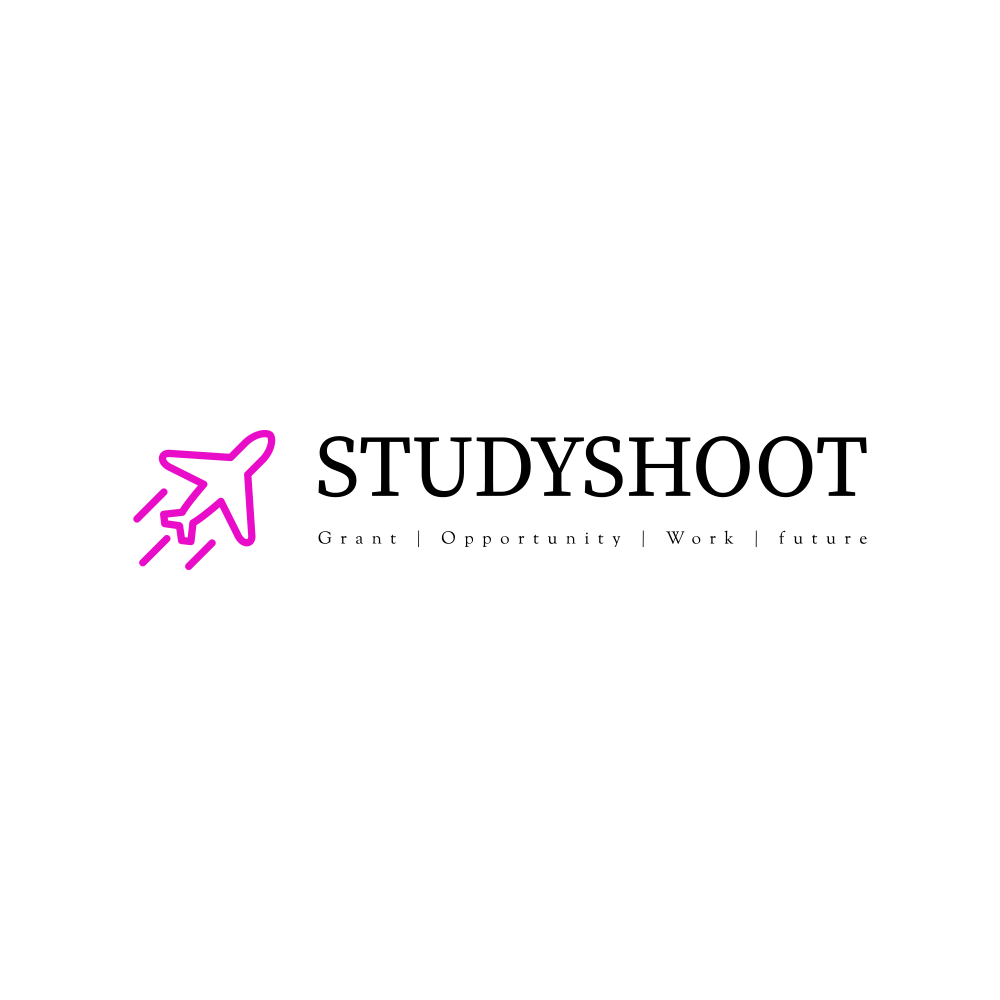 Office manager/wide world importers, san soje, californiaSep 2014-presentManages schedules, organizes office functions, and oversees daily operations of office with 65 employees. Hires, trains, and on-boards employees. Interfaces with IT and facilities to situate new employees in their work environment as efficiently and stress-free as possible. My systems have expedited staff assimilation by 20% and reduced office expenses by 15%. Renegotiate vendor contracts, implement office supplies inventory control, and standardize office ordering procedures. Implement cloud-based data management system, utilize CRM to its full potential. office assistant, proseware incorporated, nesfore, californiaseptember 2011-july 2017For a staff of 15, prepared daily, weekly, and monthly reports, and maintained appointment calendars for executives. Performed basic accounting functions including books reconciliation. Audited vendor billing, corrected errors, and cured inefficiencies to yield an office savings of 2% in the first six months. Answered, screened, and transferred an average of 40 telephone calls per day. Developed office operational guidelines for staff members increasing efficiency by 22%.Bachelor of Science in MBAbOUCHUM uBIVERSITYjune 201”key skills and characteristicsStrong interpersonal & communication skills • MS Office Suite • WPM: 90 • Ability to work collaboratively as part of a team • Problem Solving • Leadership • Meticulous attention to detail • Excellent Organizational skills • Poised under pressure